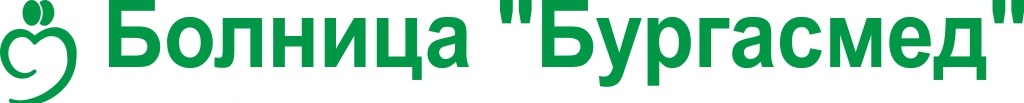 СТАНОВИЩЕВъв връзка с излъчен репортаж в предаването „Господари на eфира“ по Нова телевизия на 10.5.2017г. ръководството на МБАЛ „Бургасмед“ иска да заяви следното:Пациентката постъпва по спешност за лечение след травма в Отделение по ортопедия и травматология към МБАЛ „Бургасмед“ ЕООД като след снемане на анамнеза и извършен широк набор от инструментални и параклинични изследвания, категорично се установява, че е необходимо да постъпи за лечение по клинична пътека № 219 „Оперативни процедури на таза и долния крайник със среден обем и сложност“ с МКБ 80.16: „*80.16 артротомия на коляно. Други инцизионни процедури на коляно(диагностична пункция). За което пациентката собственоръчно е подписала информирано съгласие.На 22.11.2016г. на пациентката е извършена интервенцията с посочения по-горе код. Описание на операцията е отразено в Оперативен протокол № 942/22.11.2016г.След извършена проверка на епикризата от Отделение по Ортопедия и травматология е установена допусната явна фактическа грешка. В епикризата на пациентката относно оперативната интервенция е цитиран погрешен Оперативен протокол № 972/22.11.2016г.Информация за извършената операция е отразена правилно в Оперативен протокол № 942/22.11.2016г., неразделна част от История на заболяване. Същото се потвърждава от „Книга за хирургични операции в Отделение по ортопедия и травматология“, започната на 20.07.2016г., приключена на 31.12.2016г. В същата книга под № 942 е вписано името на въпросната пациентка и наименование на операцията й по клинична пътека № 219.Всичко това потвърждава откритата допусната явна фактическа грешка в епикризата на пациентката от страна на техническия секретар въвеждащ данните в информационната система. Същата е подписана от лекуващия лекар и началника на отделението. Длъжността „технически секретар“ не изисква медицинско образование. Лицето заснето със скрита камера няма компетентността да коментира проведеното лечение и медицинските документи. Поради това и високата стойност на документа ръководството на лечебното заведение веднага наложи дисциплинарно наказание на служителя допуснал грешката, както и на лекарите за неупражнен контрол.МБАЛ „Бургасмед“ е болнично лечебно заведение, което се стреми да предоставя висококачествено медицинско обслужване и добри битови условия на своите пациенти.Гореизложеното показва, че в конкретния случай, излъчен в репортажа на „Господари на ефира“ не е налице злоупотреба със средства на НЗОК, а се касае за техническа грешка. За това говори и факта, че пациентката е пролежала предвиденото време по извършената по клиничната пътека пункция и собственоръчно е подписала информирано съгласие за проведеното лечение. МБАЛ „Бургасмед“ отчита клиничната пътека за извършената пункция и е получила съответното заплащане за нея, а не по друга пътека с по-висока стойност.МБАЛ "БУРГАСМЕД" 